CONCURSO DE PROYECTOS DE INVESTIGACION 2022Categoría__GENERAL________________1. IDENTIFICACIÓN DEL PROYECTOTÍTULO: ________________________________________________________________________INVESTIGADOR PRINCIPAL: corresponde al socio (médico u otro profesional de salud). Nombre: ________________________________________________________________________________Lugar de trabajo:_________________________________________________________________________Teléfono:_________________Fax:___________________Email:____________________________________Fecha de Nacimiento: __________________Nº de años en la Sociedad:_______	Rut:_____________________INVESTIGADOR ALTERNO:Nombre :________________________________________________________________________________Lugar de trabajo:_________________________________________________________________________Teléfono:__________________Fax:___________________Email:___________________________________Fecha de Nacimiento: __________________Nº de años en la Sociedad:______ Rut: _____________________ 	COINVESTIGADORESNombre :________________________________________________________________________________Lugar de trabajo:_________________________________________________________________________Teléfono:__________________Fax:___________________Email:___________________________________Fecha de Nacimiento: __________________Nº de años en la Sociedad:______ Rut: _____________________ 	Nombre :________________________________________________________________________________Lugar de trabajo:_________________________________________________________________________Teléfono:__________________Fax:___________________Email:___________________________________Fecha de Nacimiento: __________________Nº de años en la Sociedad:______ Rut: _____________________ 	Nombre :________________________________________________________________________________Lugar de trabajo:_________________________________________________________________________Teléfono:__________________Fax:___________________Email:___________________________________Fecha de Nacimiento: __________________Nº de años en la Sociedad:______ Rut: _____________________ 	COMPROMISO Y PATROCINIO INSTITUCIONALNota:  Adjuntar las cotizaciones correspondientes y la estimación de gastos propuesta.7.  RESUMEN DEL PROYECTO (máximo 1 página, similar letra y tamaño)8.  MARCO TEÓRICO DEL PROYECTO (Debe contener la exposición general del problema planteado, señalando los enfoques y procedimientos actualmente en uso referidos a la investigación y fundamentación teórica, comentario y discusión de antecedentes bibliográficos que sirven de base al proyecto, incluya las referencias correspondientes, máximo 2 páginas en similar letra y tamaño9.  HIPÓTESIS DE TRABAJO DE INVESTIGACION10.  OBJETIVOS DEL PROYECTO:A.- OBJETIVO GENERALB.- OBJETIVOS ESPECIFICOS11.  METODOLOGÍA  (máximo 2 páginas en similar letra y tamaño) Definir claramente el universo, muestra (incluyendo cálculo del tamaño muestral, si corresponde), criterios de inclusión y exclusión, variables principales y secundarias,  métodos con los que se medirán las diferentes variables  y las pruebas estadísticas propuestas. . 12. RESULTADOS ESPERADOS. Qué resultados espera encontrar y cuál sería el impacto en la salud. 13.  PLAN DE TRABAJO (Señale etapas, actividades y recursos utilizados para cada uno de los años de ejecución del proyecto, mediante carta GANTT).14.  INFRAESTRUCTURA Y EQUIPAMIENTO QUE LA UNIDAD PATROCINANTE PONE A DISPOSICION DEL PROYECTO.15.  TRABAJO ADELANTADO (comentario y discusión de trabajo adelantado, si lo hay, que sirven de base al proyecto, máximo 1 página en similar letra y tamaño)			16. REFERENCIAS, mínimo 10 (preferentemente estilo Vancouver o APA).17.  FUNCIONES DEL EQUIPO DE INVESTIGACION: (Agregar más hojas si es necesario)INVESTIGADOR PRINCIPAL:_________________________Nº de horas de dedicación al proyecto: ____FUNCIONES A DESARROLLAR EN EL PROYECTO: (Especificar)INVESTIGADOR ALTERNO :___________________________________Nº de horas de dedicación al proyecto:____FUNCIONES A DESARROLLAR EN EL PROYECTO: (Especificar)	COINVESTIGADOR :___________________________________Nº de horas de dedicación al proyecto: __FUNCIONES A DESARROLLAR EN EL PROYECTO: (Especificar)	COINVESTIGADOR :___________________________________Nº de horas de dedicación al proyecto: ___FUNCIONES A DESARROLLAR EN EL PROYECTO: (Especificar)	COINVESTIGADOR :___________________________________Nº de horas de dedicación al proyecto: ___FUNCIONES A DESARROLLAR EN EL PROYECTO: (Especificar)	18. DOCUMENTACION OBLIGATORIA A ADJUNTAR ETICA: Adjunte constancia de presentación del protocolo al Comité de Ética y formulario de consentimiento informado y de asentimiento, si corresponde, en caso de que su investigación involucre estudios en seres humanos. La aprobación final de estas Comisiones deberá ser comunicada a la Sociedad antes de la ejecución del proyecto.  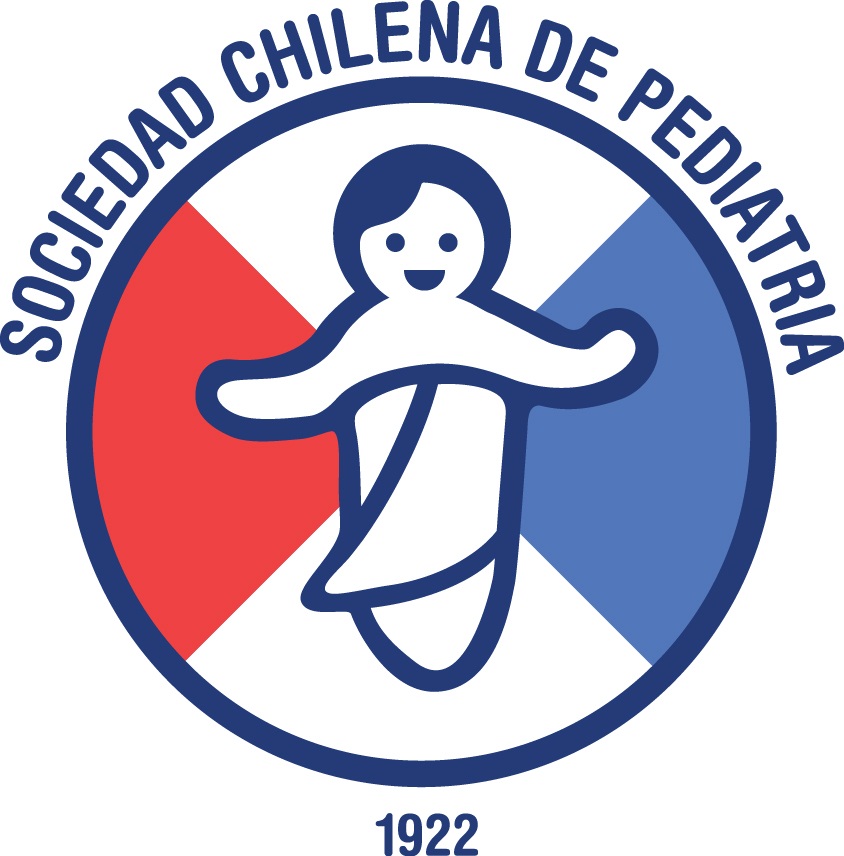 USO INTERNONº DE PROYECTO:Nombre y Firma Inv. Responsable (*)Nombre y Firma Representante Institución Patrocinante (Director Hospital o Jefe de Servicio)Nombre y Firma Inv Responsable alternoNombre y Firma coinvestigador:Nombre y Firma co investigador(+):Nombre y Firma coinvestigador:(*) Declaro que toda la información expuesta es estrictamente fidedigna y que puedo comprobarla en su totalidad si me fuere requerida por la Sociedad  (+) deben firmar todos los co investigadores5.  RECURSOS SOLICITADOS  (Máximo $5.000.000.- totales)ITEMS DE GASTOSAÑO 1AÑO 2TOTALFungiblesEquipo Menor(Máx. 40% del 1º año)Personal de apoyo3.   Ayuda de viaje y/o inscripción congreso: 10%TOTAL6. JUSTIFICACIÓN DE RECURSOS SOLICITADOS ESPECIFICACIÓN DE GASTOS DEL PROYECTO*VALORTOTALFungibles: (especificar)Equipo Menor: (especificar)Ayudas de Viaje: (estimación)